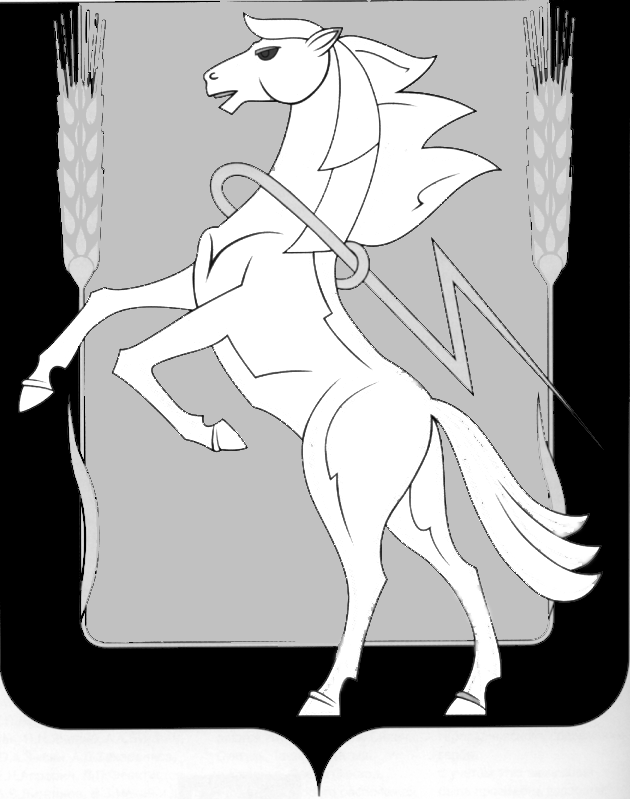 Совет депутатов Алишевского сельского поселенияСосновского муниципального района Челябинской областичетвертого созыва РЕШЕНИЕот  09. 09 .2020 года № ___36__О выборе кандидатуры на место старосты села Туктубаево Алишевского сельского поселенияВ соответствии с Федеральным законом от 06.10.2003 № 131 – ФЗ «Об общих принципах организации местного самоуправления в Российской Федерации», областным законом от 30 октября 2018 г. № 798 – ЗО «О некоторых вопросах правового регулирования деятельности и статуса старост сельских населенных пунктов Челябинской области»Совет депутатов Алишевского сельского поселенияРЕШАЕТ:Выбрать старосту села Туктубаево Алишевского сельского поселения.Глава Алишевского                                                       Председатель Совета депутатов сельского поселения                                                       Алишевского поселения___________     Фахрисламов Б.М.                                 ________Кузнецова В.Г.